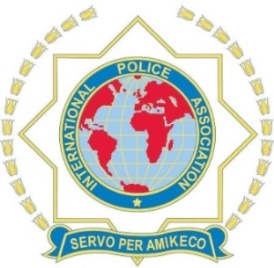 International Youth Gathering (IYG) avholdes årlig av et av IPA-landene og har tidligere blitt arrangert i Frankrike (2014), Spania (2015), USA (2016), Sør-Afrika (2017), Storbritannia (2018) og Kroatia (2019).I år, er det Tsjekkia og Slovakia som har fått æren av å holde dette arrangementet, som avholdes 08.august – 22.august 2020. IPA-Norge har reservert våre to (2) tildelte plasser for dette arrangementet.Vi har svært gode erfaringer med IYG samlingene. Våre deltakere har vært strålende fornøyd og det har blitt knyttet vennskap over landegrensene. Samlingene har god kvalitet og gir opplevelser for livet. Sikkerheten for våre barn er godt ivaretatt av arrangøren og lokalt politi. Vi har stor tro på at dette blir et spennende arrangement.Noen av stedene som vil bli besøkt under oppholdet er;Praha UNESCO – Kutna Hora Nova Rise klosteret Lokale politistasjoner/museum og treningssentre for politietHerlany GeyserBratislava Det vil også bli sightseeing, shopping, sportsaktiviteter og sosiale aktiviteter. For mer informasjon og program: https://www.ipacz.cz/iyg2020/Praktisk informasjon: Deltakeren må være 16 eller 17 år ved starten av ungdomssamlingen (IYG). Barn og barnebarn av IPA-medlemmer kan delta. IPA Norsk seksjon dekker oppholdet og 30 % av reiseutgiftene.Informasjon om samlingen kommer på vår hjemmeside; www.ipa-norway.no og facebookgruppen IPA Norway. Det er forbudt å bruke rusmidler under arrangementet. Deltakerne må skrive en reiseartikkel til IPA bladet etter endt tur. Det blir loddtrekning mellom de som melder seg på (ved flere enn to søkere). Gi deres barn/barnebarn en minnerik opplevelse!PÅMELDINGSFRIST: 09.februar 2020Søknad sendes via epost til: jose.nicolas.hernandez@politiet.noMvh.Nicolas Hernandez, styremedlemIPA norsk seksjonTlf. 917 65 713